….”but store up for yourselves treasures in heaven, where neither moth nor     rust consumes and where thieves do not break in and steal.” – Matthew 6:20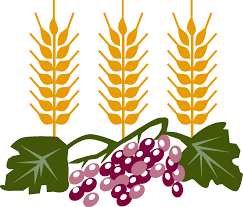      Please reflect upon the following:How am I using my time, talents and treasure to glorify God and benefit my parish community?Does my financial contribution to the parish reconcile my means with its needs?Do I give regularly, using a standing order or weekly envelopes, or by using the Dona Contactless machine?Do I give efficiently, using Gift Aid if I pay UK tax to ensure my parish gets the most out of my contributions?  Parish Priest:  Fr John Byrne - Tel: 0787 905 8732  The Green, Feltham TW13 4AF                   WRCDT – Charity No: 233699ST. LAWRENCE’S CATHOLIC CHURCH              FELTHAM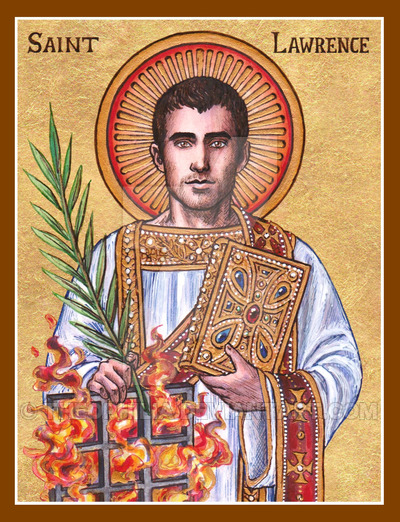                OUR PARISH – OUR RESPONSIBILITY     “How does God’s love abide in anyone who has the world’s goods and sees a brother or sister in need and yet refuses help? Little children, let us love, not in word or speech, but in truth and action” – 1 John 3:17-18   Our parish is a gift we have received from those who went before us. As Stewards of this parish, what will be our legacy to future generations? We need to cover costs as well as ensure our parish continues to grow and develop its mission of reaching out with the message of God’s infinite love. Every contribution you give makes a difference.So what goes into running our parish each year?On 31st December 2023 our Bank Balance stood at £156,165.The Loan repayments is now paid off.  Thank you.Please continue to support our parish and our Finance Committee with your donations and fundraising.Your support to date has allowed our parish to:Renew the bathroom in the PresbyteryDonated £2,000 to St Lawrence’s School new buildInstall Live Streaming and a new sound systemRoof and gutter maintenance for the Church and Presbytery.CCTV installed.Thank You!We have recently had a Diocesan Parish Building Survey:These are some of the items we need to upgrade:Resurfacing the grounds around the churchThe Church boiler room needs upgradingStorage of hall items outside of the premisesChurch choir loft renovationRenew church lightingOngoing maintenance to comply with Health & Safety regulations.Our primary source of income – the offertory collection is as follows over the past six years:  £136,888     £134,952     £80,742      £115,503     £154,967       £156,165      2018       2019        2020       2021       2022       2023Gift aiding your donations is easy, and it does not cost you a penny but makes a real difference to our parish.God of MissionWho alone brings growth to your Church,Send your Holy Spirit to giveVision to our planning,Wisdom to our actions,And power to our witness.Help our church to grow in numbers,In spiritual commitment to you,And in service to our local community,Through Jesus Christ our Lord.Amen.Regular Income in 2023Regular Income in 2023Regular Income in 2023Regular Expenditure in 2023Regular Expenditure in 2023Regular Expenditure in 2023Regular Expenditure in 2023Weekly OffertoryWeekly Offertory£156,165Clergy & Non Clergy SalariesClergy & Non Clergy SalariesClergy & Non Clergy Salaries£ 64,656Tax Refunds (from Gift Aid)Tax Refunds (from Gift Aid)£7,167Other ExpensesOther Expenses£49,700All other income                          All other income                          All other income                          £55,167Property Repairs & RenewalsProperty Repairs & RenewalsProperty Repairs & Renewals£11,637Legacies                                        Legacies                                        Legacies                                        £0Utilities, council tax & InsuranceUtilities, council tax & InsuranceUtilities, council tax & Insurance£25,936Specific Donations (includes Parish Centre Specific Donations (includes Parish Centre Specific Donations (includes Parish Centre Parish Administration ExpensesParish Administration ExpensesParish Administration Expenses£5,093Donations & fund raising)Donations & fund raising)£23,312Purchase of Fixed AssetsPurchase of Fixed Assets£16,259Received from G.I.F.Received from G.I.F.£45,000Diocesan AssessmentDiocesan Assessment£43,663Repository, papers candlesRepository, papers candlesRepository, papers candles£12,234Loans repaid plus interestLoans repaid plus interestLoans repaid plus interest£9170TOTAL£254,045TOTAL£226,114